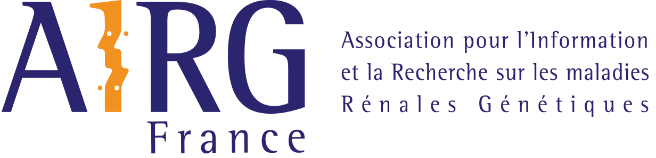 APPEL A PROJETS DE RECHERCHE AIRG-France 2021Lettre d’IntentionNe pas dépasser le cadre imposé sous peine de non recevabilitéPorteur de projet (Nom, Prénom, adresse professionnelle, adresse de courriel, numéro de téléphone)Titre du Projet :Structure de recherche : Résumé  : Mots clés : Collaborations nationales :Collaborations internationales :Date prévisible de démarrage de l’étude et durée prévisible de l’étude :Budget total estimé :Circuit de financement prévu : Autres partenariats financiers :Date :                                                                                                     Signature :